                                                                                                                                                                                                        О Т К Р Ы Т О Е    А К Ц И О Н Е Р Н О Е     О Б Щ Е С Т В О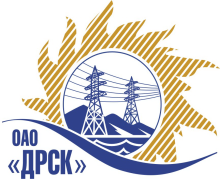 ПРОТОКОЛрассмотрения заявокПРЕДМЕТ ЗАКУПКИ:Открытый запрос предложений Реконструкция перехода ВЛ-35кВ Т-104 через р. Тунгуска» для нужд филиала ОАО «ДРСК» «Электрические сети ЕАО» (закупка № 516 раздела 2.2.1.):Планируемая стоимость закупки в соответствии с ГКПЗ: 9 000 000,00  руб. без учета НДСПРИСУТСТВОВАЛИ: 8 членов постоянно действующей Закупочная комиссия 2-го уровня.ВОПРОСЫ, ВЫНОСИМЫЕ НА РАССМОТРЕНИЕ ЗАКУПОЧНОЙ КОМИССИИ: Об отклонении предложения ООО «Даймон-Энерго»«Об отклонении предложения ИП Рязанова Н.В.»О признании предложений соответствующими условиям закупкиО предварительной ранжировке предложенийО проведении переторжкиВОПРОС 1 «Об отклонении предложения ООО «Даймон-Энерго»ОТМЕТИЛИ:Предложение ООО «Даймонд-Энерго» г. Хабаровск, ул. Центральная, 38 (8 754 403,50  руб. без учета НДС) не отвечает условиям открытого запроса предложений, поскольку предложение Участника не соответствует условиям, изложенным в Закупочной документации пункт 4.1.15. подпункт 1.; пункт 7.4. Технического задания – отсутствие опыта выполнения аналогичных предмету закупки договоров.ВОПРОС 2: Об отклонении предложения ИП Рязанова Н.ВОТМЕТИЛИ:Предложение ИП Рязанова Н.В г. Благовещенск, ул. Трудовая 44-90 (8 237 646,00  руб. без учета НДС) не отвечает условиям открытого запроса предложений, поскольку предложение Участника не соответствует условиям, изложенным в Закупочной документации пункт 4.1.15. подпункт 1.; пункт 7.4. Технического задания – отсутствие опыта выполнения аналогичных предмету закупки договоров.ВОПРОС 3: О признании предложений соответствующими условиям закупкиПредложения ОАО «Востоксельэлектросетьстрой» г. Хабаровск; ООО «ФСК «Энергосоюз» г. Благовещенск признаются удовлетворяющим по существу условиям закупки. Предлагается принять данные предложения к дальнейшему рассмотрению.ВОПРОС 4 «О предварительной ранжировки предложений»ОТМЕТИЛИ:В соответствии с требованиями и условиями, предусмотренными извещением о закупке и Закупочной документацией, предлагается предварительно ранжировать предложения следующим образом: ВОПРОС 5 «О проведении переторжки»ОТМЕТИЛИ:Учитывая результаты экспертизы предложений Участников закупки, Закупочная комиссия полагает целесообразным проведение переторжки. РЕШИЛИ:Предложение ООО «Даймонд-Энерго» (г. Хабаровск, ул. Центральная, 38) отклонить как не отвечающее условиям открытого запроса предложений.Предложение ИП Рязанова Н.В (г. Благовещенск, ул. Трудовая 44-90) отклонить как не отвечающее условиям открытого запроса предложений.Признать предложения ОАО «Востоксельэлектросетьстрой» г. Хабаровск; ООО «ФСК «Энергосоюз» г. Благовещенск соответствующими условиям закупки.Утвердить предварительную ранжировку предложений:1 место: ОАО «Востоксельэлектросетьстрой» г. Хабаровск;2 место: ООО «ФСК «Энергосоюз» г. Благовещенск. Провести переторжку.Пригласить к участию в переторжке участников  ОАО «Востоксельэлектросетьстрой» г. Хабаровск; ООО «ФСК «Энергосоюз» г. Благовещенск. Определить форму переторжки: заочная.Назначить переторжку на 27.08.2013 в 15:00 час. (благовещенского времени).Место проведения переторжки: ОАО «ДРСК», г. Благовещенск (okzt5@drsk.ru).Техническому секретарю Закупочной комиссии уведомить участников, приглашенных к участию в переторжке о принятом комиссией решении.ДАЛЬНЕВОСТОЧНАЯ РАСПРЕДЕЛИТЕЛЬНАЯ СЕТЕВАЯ КОМПАНИЯУл.Шевченко, 28,   г.Благовещенск,  675000,     РоссияТел: (4162) 397-359; Тел/факс (4162) 397-200, 397-436Телетайп    154147 «МАРС»;         E-mail: doc@drsk.ruОКПО 78900638,    ОГРН  1052800111308,   ИНН/КПП  2801108200/280150001№ 460/УТПиР-Р               город  Благовещенск26.08.2013г.Место в предварительной ранжировкеНаименование и адрес участникаЦена заявки и иные существенные условия1 местоОАО «Востоксельэлектросетьстрой» г. Хабаровск, ул. Тихоокеанская, 165Цена: 8 934 344,00  руб. без учета НДС (10 542 525,92 с учетом НДС)Условия финансирования: аванс в размере 2 000 000,00 руб. (с учетом НДС). Срок выполнения работ: Дата начала работ: с момента заключения договора, СМР с 01.01.2014 г. Дата окончания работ: 15.03.2014 г.Предложение имеет правовой статус оферты и действует до 13.10.2013г.2 местоООО ФСК "Энергосоюз" (675007 Амурской области г. Благовещенск ул. Нагорная ,20/2 а/я 18;)Цена: 8 991 247,00  руб. без учета НДС (10 609 671,46 руб. с учетом НДС)Условия финансирования: Аванс 30% от общей стоимости работ в течении 10 дней с момента подписания договора – 3 182 901,44 руб. (с учетом НДС). Текущие платежи выплачиваются Заказчиком (ежемесячно или за этап) в течение 30 календарных дней с момента подписания актов выполненных работ обеими сторонами. Окончательный платеж в течении 30 календарных дней со дня подписания акта ввода в эксплуатацию.Срок выполнения работ: Дата начала работ: с момента заключения договора.  Дата окончания работ: до 15.03.2014 г.Гарантийные обязательства: гарантия на выполненные работы подрядчиком 60 месяцев. Гарантия на материалы и оборудование поставки подрядчика 60 месяцев.Предложение имеет правовой статус оферты и действует 65 дней с даты вскрытия.Ответственный секретарь Закупочной комиссии 2 уровня ОАО «ДРСК»____________________О.А. МоторинаТехнический секретарь Закупочной комиссии 2 уровня ОАО «ДРСК»____________________Е.Ю. Коврижкина